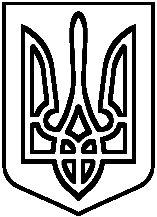 Про погодження подання Баришівського НВК «гімназія – загальноосвітня школа І-ІІІ ступенів» Баришівської селищної радиВідповідно до законів України «Про місцеве самоврядування в Україні», «Про освіту», «Про захист населення від інфекційних хвороб», постанови Кабінету Міністрів України від 22.07.2020  № 641 «Про встановлення карантину та запровадження посилених протиепідемічних заходів на території із значним поширенням гострої респіраторної хвороби COVID–19, спричиненої коронавірусом SARS CoV-2» (зі змінами), постанови Головного державного санітарного лікаря України від 22.08.2020 № 50 «Про затвердження протиепідемічних заходів у закладах  освіти на період карантину у зв'язку з поширенням коронавірусної хвороби (COVID–19)», «Положення про загальноосвітній навчальний заклад», статутом ЗЗСО, на підставі рішення педагогічної ради від 24.11.2020 № 8  та з метою недопущення поширення гострої респіраторної хвороби COVID-19, спричиненої коронавірусом SARS CoV-2  у закладах  освіти,НАКАЗУЮ: 1. Перевести здобувачів освіти  6-Б класу на дистанційну форму навчання  з 24.11.2020 по 06.12.2020 року включно.		2. Класному керівнику Кириленко Н.І.		2.1. підготувати до  освітнього процесу  із використанням електронних освітніх платформ, онлайн сервісів та інших інструментів дистанційного навчання згідно з  розкладом навчальне приміщення. 		2.2. Забезпечити  інформування  батьків   про дистанційну форму  освітнього процесу.		3. Вчителям-предметникам з 24.11. по 06.12.2020 уроки в даному класі проводити дистанційно з приміщення біологічного кабінету.4. Заступнику директора з адміністративно-господарської роботи Яценко Л.М.		4.1.  забезпечити дотримання санітарно-гігієнічних умов (провітрювання, вологе прибирання з  використанням спеціальних засобів тощо) в закладі освіти.      		4.2. Обмежити доступ сторонніх осіб до закладу освіти.		5. Заступнику директора з виховної роботи Болосовій Л.С.:	    5.1.Невідкладно інформувати відділ освіти, молоді та спорту Баришівської селищної ради про надзвичайні випадки у закладі та про кількість хворих вихованців та працівників у ввіреному Вам закладі за телефонами:		- 5-15-48 – начальник відділу освіти, молоді та спорту Баришівської селищної ради Бойко О.М. (097-671-00-19);		- 5-18-65 – група з централізованого господарського обслуговування.6. Відповідальність за оперативність та достовірність наданої інформації покладається на класних керівників.7. Контроль  за виконанням  наказу залишаю за собою.Директор НВК                                                   Н.П.КалмиковаЗ наказом ознайомлена:				                   КИЇВСЬКА ОБЛАСТЬ                         БАРИШІВСЬКА СЕЛИЩНА РАДА         БАРИШІВСЬКИЙ НАВЧАЛЬНО-ВИХОВНИЙ КОМПЛЕКС      «ГІМНАЗІЯ –  ЗАГАЛЬНООСВІТНЯ ШКОЛА І-ІІІ СТУПЕНІВ»Н А К А З                                       смт.Баришівка	                   КИЇВСЬКА ОБЛАСТЬ                         БАРИШІВСЬКА СЕЛИЩНА РАДА         БАРИШІВСЬКИЙ НАВЧАЛЬНО-ВИХОВНИЙ КОМПЛЕКС      «ГІМНАЗІЯ –  ЗАГАЛЬНООСВІТНЯ ШКОЛА І-ІІІ СТУПЕНІВ»Н А К А З                                       смт.Баришівка24 листопада   2020 року                        № 90